Publicado en Sevilla el 21/10/2021 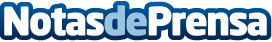 RoomRaccoon, software de gestión hotelera de alta tecnología, presente en el Tourism Innovation Summit 2021RoomRaccoon, empresa proveedora de un software de gestión hotelera Todo en Uno, estará presente en el Tourism Innovation Summit-TIS, que se llevará a cabo del 10 al 12 de noviembre en el FIBES de SevillaDatos de contacto:RoomRaccoon España 665 125 177 Nota de prensa publicada en: https://www.notasdeprensa.es/roomraccoon-software-de-gestion-hotelera-de Categorias: Nacional Viaje Turismo Software Innovación Tecnológica http://www.notasdeprensa.es